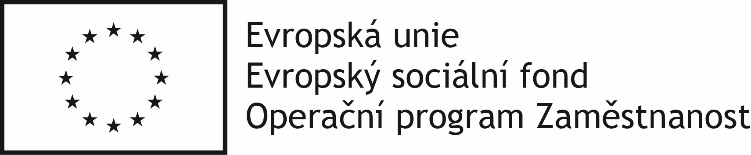 Příloha č. 1ČESTNÉ PROHLÁŠENÍo splnění základních kvalifikačních předpokladůk veřejné zakázce s názvem Montér strojů a zařízení – rekvalifikační kurz se závěrečnou zkouškou u autorizované osoby dle profesní kvalifikaceJá níže podepsaný/á…………….………………..nar……………………bytem…………….……………………………………jako osoba oprávněná jednat jménem či za uchazeče……………………………………………………………………se sídlem……………………………………………………………….……………………………IČ…………………………………………zapsaného v…………………………………………………………….……………………………………………..........................„dále jen uchazeč“prohlašuji, že uchazeč nebyl pravomocně odsouzen pro trestný čin spáchaný ve prospěch organizované zločinecké skupiny, trestný čin účasti na organizované zločinecké skupině, legalizace výnosů z trestné činnosti, podílnictví, přijímání úplatku, podplácení, nepřímého úplatkářství, podvodu, úvěrového podvodu, včetně případů, kdy jde o přípravu nebo pokus nebo účastenství na takovém trestném činu, nebo došlo k zahlazení odsouzení za spáchání takového trestného činu; jde-li o právnickou osobu, splňuje tento předpoklad statutární orgán nebo každý člen statutárního orgánu a je-li statutárním orgánem uchazeče či členem statutárního orgánu uchazeče právnická osoba, splňuje tento předpoklad statutární orgán nebo každý člen statutárního orgánu této právnické osoby; podává-li nabídku či žádost o účast zahraniční právnická osoba prostřednictvím své organizační složky, splňuje předpoklad podle tohoto písmene vedle uvedených osob rovněž vedoucí této organizační složky; tento základní kvalifikační předpoklad splňuje uchazeč jak ve vztahu k území České republiky, tak k zemi svého sídla, místa podnikání či bydliště,uchazeč nebyl pravomocně odsouzen pro trestný čin, jehož skutková podstata souvisí s předmětem podnikání uchazeče podle zvláštních právních předpisů nebo došlo k zahlazení odsouzení za spáchání takového trestného činu; jde-li o právnickou osobu, splňuje tuto podmínku statutární orgán nebo každý člen statutárního orgánu a je-li statutárním orgánem uchazeče či členem statutárního orgánu uchazeče právnická osoba, splňuje tento předpoklad statutární orgán nebo každý člen statutárního orgánu této právnické osoby; podává-li nabídku či žádost o účast zahraniční právnická osoba prostřednictvím své organizační složky, splňuje předpoklad podle tohoto písmene vedle uvedených osob rovněž vedoucí této organizační složky; tento základní kvalifikační předpoklad splňuje uchazeč jak ve vztahu k území České republiky, tak k zemi svého sídla, místa podnikání či bydliště,uchazeč v posledních 3 letech nenaplnil skutkovou podstatu jednání nekalé soutěže formou podplácení podle zvláštního právního předpisu,vůči majetku uchazeče neprobíhá nebo v posledních 3 letech neproběhlo  insolvenční řízení, v němž bylo vydáno rozhodnutí o úpadku nebo  insolvenční  návrh nebyl zamítnut proto, že majetek nepostačuje k úhradě nákladů insolvenčního řízení, nebo nebyl konkurs zrušen proto, že majetek byl zcela nepostačující nebo zavedena nucená správa podle zvláštních právních předpisů,uchazeč není v likvidaci,uchazeč nemá v evidenci daní zachyceny daňové nedoplatky, a to jak v České republice, tak v zemi sídla, místa podnikání či bydliště uchazeče,uchazeč nemá nedoplatek na pojistném a na penále na veřejné zdravotní pojištění, a to jak v České republice, tak v zemi sídla, místa podnikání či bydliště uchazeče,uchazeč nemá nedoplatek na pojistném a na penále na sociální zabezpečení a příspěvku na státní politiku zaměstnanosti, a to jak v České republice, tak v zemi sídla, místa podnikání či bydliště uchazeče, uchazeč nebyl v posledních 3 letech pravomocně disciplinárně potrestán či mu nebylo pravomocně uloženo kárné opatření podle zvláštních právních předpisů, je-li požadováno prokázání odborné způsobilosti podle zvláštních právních předpisů; pokud dodavatel vykonává tuto činnost prostřednictvím odpovědného zástupce nebo jiné osoby odpovídající za činnost dodavatele, vztahuje se tento předpoklad na tyto osoby, uchazeč není veden v rejstříku osob se zákazem plnění veřejných zakázek auchazeči nebyla v posledních 3 letech pravomocně uložena pokuta za umožnění výkonu nelegální práce podle § 5 písm. e) bodu 3 zákona č. 435/2004 Sb., o zaměstnanosti, ve znění pozdějších předpisůV…………………………………dne……………..…….		            ...……..………………………………………….					Podpis(y) osoby oprávněné jednat jménem či za uchazeče